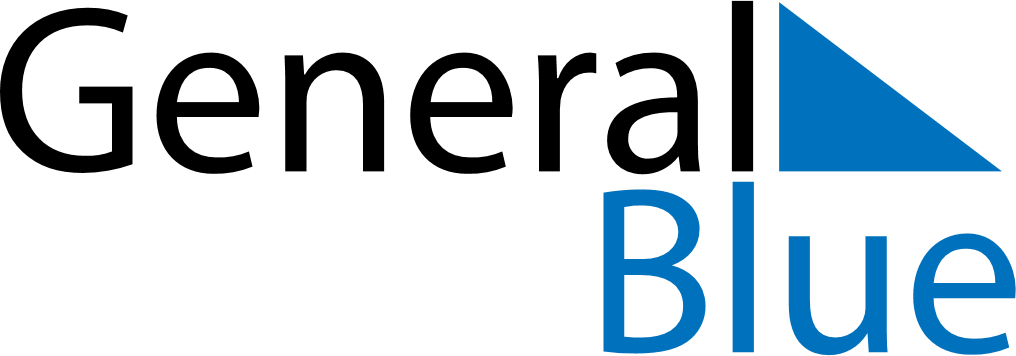 2024 – Q2Serbia  2024 – Q2Serbia  2024 – Q2Serbia  2024 – Q2Serbia  2024 – Q2Serbia  2024 – Q2Serbia  AprilSundayMondayTuesdayWednesdayThursdayFridaySaturdayApril123456April78910111213April14151617181920April21222324252627April282930AprilMaySundayMondayTuesdayWednesdayThursdayFridaySaturdayMay1234May567891011May12131415161718May19202122232425May262728293031MayJuneSundayMondayTuesdayWednesdayThursdayFridaySaturdayJune1June2345678June9101112131415June16171819202122June23242526272829June30Apr 1: Easter MondayJun 16: Feast of the Sacrifice (Eid al-Adha)Apr 10: End of Ramadan (Eid al-Fitr)Jun 28: Saint Vitus DayApr 22: Holocaust Remembrance DayMay 1: Labour DayMay 2: Labour DayMay 3: Orthodox Good FridayMay 5: Orthodox EasterMay 6: Orthodox Easter MondayMay 9: Victory Day